【新北市105年度「初階志工活水」教育訓練課程表】交通位置圖 三重區過圳市民活動中心(地址：新北市三重區過圳街19號)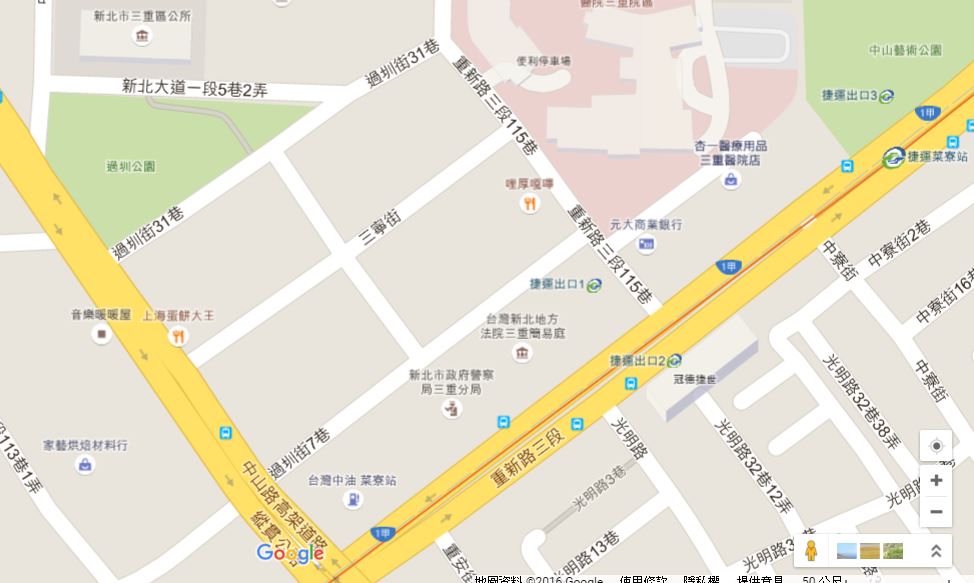 捷運菜寮站1號出口，步行約5-10分鐘公車14、26、111、221、227、232、264、292、616、636、638、639、1209、857、801、803、820，菜寮捷運站下車步行約5-10分鐘4/13(三)講題/講師4/14(四)講題/講師09：3010：00報到08：3009：00報到10：0012：00(2h)做個稱職的志工幹部(台灣非營利組織領導力發展協會               吳家慧副理事長)09：0012：00(3h)正向領導與服務態度(輔仁大學全人教育中心&織品系 張鴻安老師) 12：0013：00午餐、午休12：0013：00午餐、午休13：0016：00(3h)有效促進團隊合作(台北市希望園區生命教育協會                 方嘉慶 理事長)13：0015：00(2h)志在性平 (新北市政府社會局                  林育苡專員)13：0016：00(3h)有效促進團隊合作(台北市希望園區生命教育協會                 方嘉慶 理事長)15：0016：00綜合座談16：00賦歸16：0016：30（頒發證書）賦歸